ЛОКАЛЬНЫЙ АКТ № 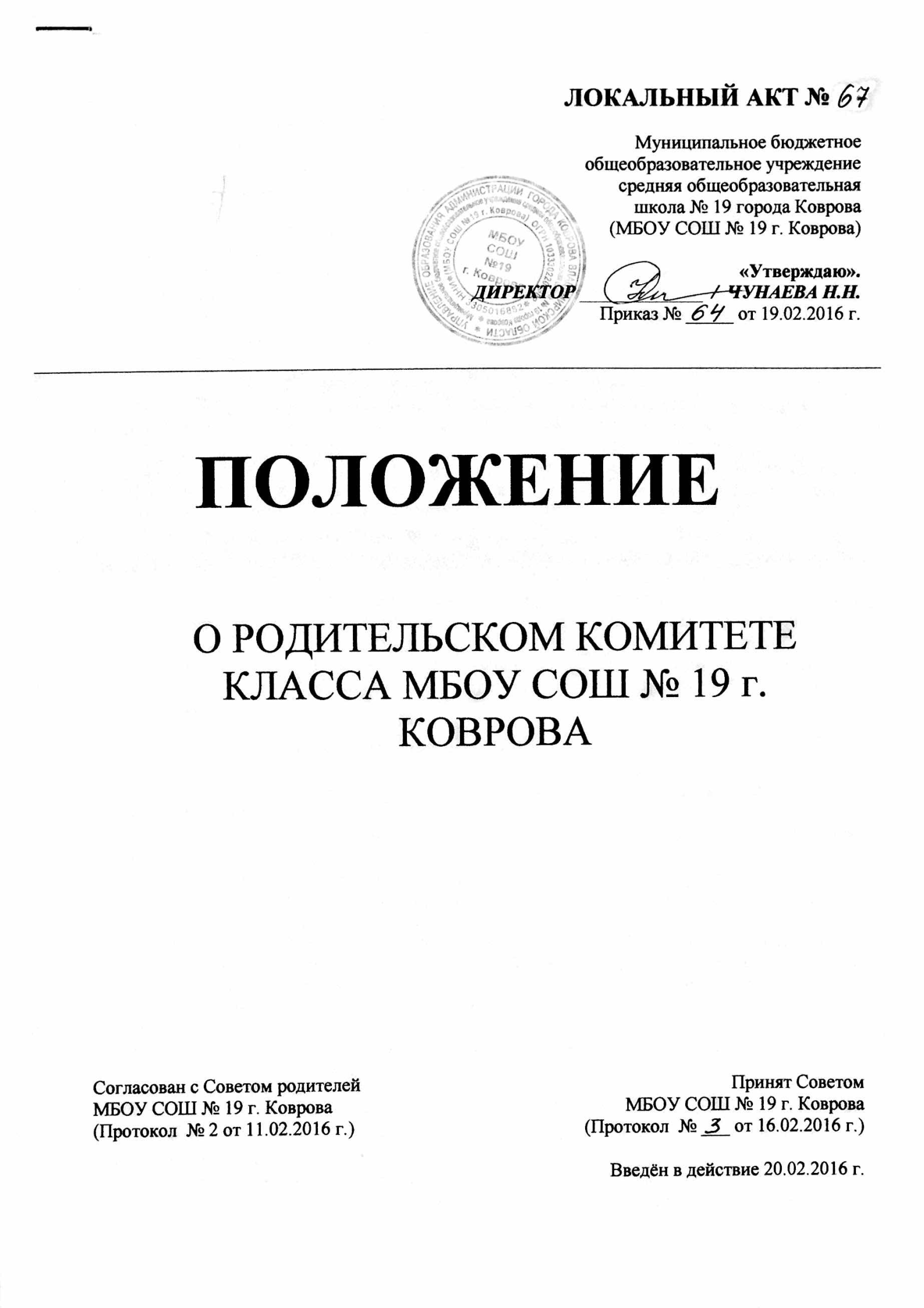 Муниципальное бюджетноеобщеобразовательное учреждениесредняя общеобразовательная школа № 19 города Коврова(МБОУ СОШ № 19 г. Коврова) «Утверждаю».ДИРЕКТОР _____________  /  ЧУНАЕВА Н.Н.Приказ № _____ от 19.02.2016 г.О РОДИТЕЛЬСКОМ КОМИТЕТЕ КЛАССА МБОУ СОШ № 19 г. КОВРОВА6. Ответственность Родительского комитета класса несёт6.1. за выполнение плана работы;6.2. соответствие принятых решений действующему законодательству РФ и локальным актам образовательного учреждения;6.3. выполнение принятых решений и рекомендаций;6.4. установление взаимодействия между администрацией школы и родителями (законными представителями) обучающихся по вопросам семейного и общественного воспитания.Разработчик: заместитель директора по воспитательной работе Самойлова А.В.ПОЛОЖЕНИЕСогласован с Советом родителей МБОУ СОШ № 19 г. Коврова (Протокол  № 2 от 11.02.2016 г.)Принят Советом МБОУ СОШ № 19 г. Коврова (Протокол  № ___ от 16.02.2016 г.)Введён в действие 20.02.2016 г.